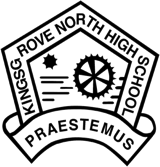 BELL TIMES	When you hear the morning bell ring, go directly to your Period 1 class	*On Wednesdays, after Period 1, go to Assembly in the Main Quad.	*If you are late for ANY REASON, go to the office to obtain a late note.MONDAY / TUESDAY / THURSDAY / FRIDAYMONDAY / TUESDAY / THURSDAY / FRIDAYMONDAY / TUESDAY / THURSDAY / FRIDAYMONDAY / TUESDAY / THURSDAY / FRIDAYWEDNESDAYWEDNESDAYWEDNESDAYWEDNESDAYFromToMINFromTo MINPeriod 07:308:4575Period 18:5510.0570Period 18:559.5560Period 210.0511.0560ASSEMBLY9.5510.1520RECESS11.0511.3530RECESS10.1510.4530Period 311.3512.3560Period 210.4511.4560Period 412.351.3560LUNCH11.4512:1530LUNCH1.352.0530SPORT ASSEMBLY12:1512.2510Period 52.053.0560SPORT12.252.35125